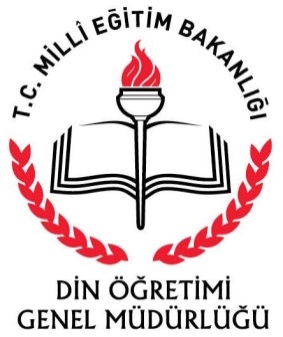 Anadolu İmam Hatip Liselerive İmam Hatip Ortaokulları“Sınırları Aşan” Uluslararası Kardeş Okul ProjesİUYGULAMA KILAVUZU2018AMAÇÜlkemizdeki Anadolu imam hatip liseleri ve imam hatip ortaokulları ile yurt dışından kardeş olan okullar arasında iş birliği, tecrübe paylaşımı, ortak kültürel mirası tanıma ve uzman desteği ile ortak bir vizyon oluşturmak,Ülkemizde aynı eğitim ortamında, modern imkânlar içerisinde verilen fen, sosyal, dil, spor, sanat ve kültür dersleri ile temel İslam bilimleri tecrübesini kardeş okullara aktarmak,İnsanlığın küresel barışa daha çok muhtaç olduğu çağımızda Anadolu imam hatip lisesi ve imam hatip ortaokulu öğrencileri ile yurt dışından kardeş olan okul öğrencilerinin manevi, ahlaki ve insani değerlerle kuşanmış; kendi kültürüyle bütünleşmiş, farklı ırk, dil ve kültürleri tanıyan; kültürel mirasa sahip çıkan, ülkesine ve insanlığa faydalı olma idealine sahip bireyler olarak yetişmelerini sağlamak; ilgi ve kabiliyetleri dğrultusunda  daha donanımlı, özgüvenleri yüksek, mesleki, akademik, sosyal, kültürel, ve sportif gelişimlerine katkıda bulunmak,Müslüman toplumların ihtiyaç duyduğu alanlarda nitelikli insan yetiştirilmesine destek olmak ve ülkemizin sahip olduğu din eğitimi tecrübesini tanıtarak; Müslüman toplumlar arasında eğitim ve kültür iş birliğini geliştirmek,Yurt dışından kardeş okul ilişkisi kurulan okulların öğrencilerinin sahip olduğumuz kültür ve medeniyeti yakından tanımalarını sağlamak,Farklı kültür, ırk ve dillerdeki toplumların sosyo-kültürel açıdan birbirlerini tanımalarını sağlamak ve Müslüman toplulukların kardeşlik duygularının gelişmesine katkıda bulunmak,Ülkesini ve medeniyet coğrafyamızı tanıyarak sosyal ilişkiler kurabilen, ülkesinin bu coğrafya ile sosyal yakınlığını geliştirebilen, vizyonu geniş bireyler olarak yetişmelerine katkı vermek,Uluslararası kardeş okul ilişkisi tesisi ile ülkeler arasındaki iyi ilişkilere ve olabilecek diplomasiye de katkıda bulunmak.KAPSAMÜlkemizdeki Anadolu imam hatip liseleri ve imam hatip ortaokulları ile yurt dışından belirlenen okullar arasında yapılacak “Sınırları Aşan” Uluslararası Kardeş Okul Projesi’nin uygulama usul ve esaslarını kapsar.DAYANAK1739 sayılı Millî Eğitim Temel Kanunu, 25/8/2011 tarihli ve 652 sayılı Millî Eğitim Bakanlığının Teşkilât ve Görevleri Hakkında Kanun Hükmünde Kararname,13/08/1982 tarih ve 17781 sayılı Millî Eğitim Bakanlığı Okul Pansiyonları Kanunu,30/10/1983 tarih ve 18206 sayılı Millî Eğitim Bakanlığı Okul Pansiyonları Yönetmeliği,08/06/2017 tarih ve 30090 sayılı Millî Eğitim Bakanlığı Eğitim Kurumları Sosyal Etkinlikler Yönetmeliği,Millî Eğitim Bakanlığı Yurt Dışı Eğitim Öğretim Genel Müdürlüğü’nün 17 Haziran 2008 tarihli ve 2090/2008/48 sayılı Genelgesi.Din Öğretimi Genel Müdürlüğünün 24.01.2018 tarih ve 1759465 sayılı Bakanlık Oluru ile onaylanan Uluslararası Anadolu İmam Hatip Liseleri Vizyon Belgesi.GENEL ESASLARProjenin taraf ve yürütücüleri; Millî Eğitim Bakanlığı Din Öğretimi Genel Müdürlüğü, Avrupa Birliği ve Dış İlişkiler Genel Müdürlüğü ile Anadolu imam hatip liseleri, imam hatip ortaokullarının bulunduğu il-ilçe millî eğitim müdürlükleri ve okul müdürlükleridir.Kardeş okul faaliyetlerinde, uluslararası nezaket, diplomatik esaslar ve karşılıklı saygı kurallarına riayet edilir.Kardeş okul ilişkisi tesis edilen okulların faaliyetleri sonucunda öğrencilerden; İslam kültür ve medeniyetini ve ona yön veren şahsiyetleri tanımaları; İslam dünyasının genel ahlak ve değerlerini özümsemiş; insan hak ve özgürlükleri ile başkalarının görüş, düşünce ve inançlarına saygılı; insanlara ve tüm yaratılmışlara karşı şefkat, merhamet, yardımlaşma ve sorumluluk duygusuyla; İslam dünyasının içinde bulunduğu sorunların farkında ve çözümü konusunda fikir sahibi olan bireyler olarak yetişmeleri beklenir.Kardeş okullar arasında yapılacak faaliyetlerde, gönül coğrafyamızın  birliğini ve kardeşliğini öne çıkaran, İslam ahlakına vurgu yapan kültür ve medeniyetimize dair kitapların okunması; İslam dünyasında öne çıkan ve yaşantıları ile örnek olan bilim insanları ve örnek şahsiyetlerle bir araya gelinmesi veya hayatlarının anlatılması; üniversiteler, yerel yönetimler, kamu kurum-kuruluşları ve sivil toplumla iş birliği hâlinde seminerler, kulüp çalışmaları, proje çalışmaları, atölye çalışmaları, eğitim, kurs, konferans, sempozyum, panel, çalıştay, söyleşi, toplantı, sergi, kamp, yaz/kış okulu, okuma programları, öğrenci buluşmaları, öğrenci değişimleri, gezi ve incelemeler gibi akademik, bilimsel, teknolojik, sosyal, kültürel, sportif, sanatsal ve  mesleki faaliyetler düzenlenir. Yapılacak çalışmalar ve bu çalışmalarına uygulanacağı okullar taraflarla iş birliğinde planlanır ve her bir etkinliğin kimin tarafından ve ne şekilde düzenleneceği önceden belirlenir. Her kurum görev ve yetki alanıyla ilgili iş ve işlemleri yürütür.Taraflar kardeş okul ilişkisi çerçevesinde Millî Eğitimin temel hedeflerine uygun olmak, mevzuata ve müfredat programına aykırı olmamak kaydıyla her türlü faaliyette bulunabilirler.Öğrenci, öğretmen, yönetici ve okul aile birliklerine yönelik faaliyetler planlanır.Kardeşlik tesisinde aslolan sürekliliktir ve mezun öğrenciler arasında aynı hukukun devamı arzulanır.Kardeş okullar arasında değer, sanat, sosyal ve kültürel etkinlikler kapsamında yılın teması ve/veya öncelikleri belirlenebilir, yıllık çalışma planı paylaşılabilir.Yapılacak çalışmalarla ilgili duyuru, tanıtım ve eğitim faaliyetlerinde kullanılmak üzere ilgili mevzuata uygun afiş, flama, pankart, broşür, kitap, dergi, süreli yayın, katalog, belgesel, film, video vb. yazılı, görsel ve dijital materyaller hazırlanabilir veya temin edilerek öğrencilere ücretsiz dağıtılabilir.Etkinlikler sınıf seviyelerine göre gerçekleştirilir. Çalışmaların etkin, düzenli ve sağlıklı planlanması, organizasyonu ve yürütülmesinde Kültür ve Turizm Bakanlığı ve taşra teşkilatı, Gençlik ve Spor Bakanlığı ve taşra teşkilatı, Dışişleri Bakanlığı, Avrupa Birliği Bakanlığı, okul aile birlikleri, koruma dernek/vakıfları, sivil toplum kuruluşları, yerel yönetimler, üniversitelerin ilgili bölümleri, Türkiye Diyanet Vakfı (TDV), Diyanet İşleri Başkanlığı (DİB), Ulusal Ajans, Yurtdışı Türkler ve Akraba Topluluklar Başkanlığı (YTB), Yunus Emre Enstitüsü (YEE), Türk İşbirliği ve Koordinasyon Ajansı (TİKA), Türkiye Maarif Vakfı, Türkiye Bilimsel ve Teknolojik Araştırma Kurumu (TÜBİTAK) gibi paydaş kurum ve kuruluşlarla iş birliği sağlanır.Ziyaret ve etkinlikler için gerekli olan giderler iki ülke kardeş okullar arasında varılacak mutabakata göre karşılanır. Giderlerin karşılanması ve ihtiyaçların temini amacıyla uygun görülen kurum ve kuruluşlardan sponsorluk temin edilebilir ve reklam alınabilir.Başarılı ancak maddi imkânları yaterli olmayan öğrencilerden uygun görülenlerin ziyaret ve etkinlik giderleri okul aile birliklerince de karşılanabilir.Kardeş okul kapsamında yapılacak çalaşmalarla ilgili okullarda yeni kulüpler kurulabilir.Okul dışı etkinliklere katılacak gönüllü öğrencilerin velilerinden yazılı izin dilekçesi alınır.Gerçekleştirilecek faaliyetlere ilişkin basılı, görsel ve dijital materyallerde taraflar birbirlerinin logo ve ünvanlarını kullanabilirler.Etkinlik, yarışma ve diğer çalışmaların sağlıklı ve huzurlu bir şekilde yürütülebilmesi için iş sağlığı ve güvenliği kapsamında gerekli tüm önlemler alınır.Her türlü planlama, organizasyon, uygulama, gözetim, izleme, denetim ve rehberlik faaliyeti ilgili birimler ve paydaşlar ile koordineli olarak mevzuata göre yürütülür.Kardeş okul, okulun bağlı bulunduğu ilçe, il ve ülke ile ilgili bilgiler ile ortaklaşa gerçekleştirilecek etkinliklere ait yazılı, görsel ve dijital veriler okul sitesi ve okulun dergi, bülten gibi yazılı, görsel ve dijital ortamlar kullanılır. Bu kapsamda kişisel verilerin korunmasına dikkat edilerek tanıtım ve duyurular yapılır. Okul sitesinde kardeş okulla ilgili bölüm/sekme oluşturulur.Okulun uygun bir yerinde kardeş kurum, bağlı bulunduğu ilçe, il ve ülke ile ilgili bilgiler ile çalışmanın amaç ve faaliyetleri hakkındaki bilgileri içeren köşe ve koridor oluşturulabilir.Okul yönetimi, çevre ve paydaşlarla iş birliği yaparak gerek geliş gidiş masrafları, gerek birtakım hediyelerin takdimi gerekse de kardeş okulun eğitim ortamları ve öğrenme süreçlerine katkıda bulunacak birtakım kalıcı eserler sağlayabilir.UYGULAMA AŞAMALARIYurt Dışındaki Muadil Okullarla Kardeş Okul İlişkisinin Tesis Edilmesi:Okulun önceliklerine göre kardeş okul belirlenir ve okulla iletişime geçilir.Kardeş okulun tespitinde Türkiye’nin stratejik önceliği ve okulun imkânları, iki ülke arası ulaşım, okulların aynı özelliklere sahip olması, ekonomik koşulların yakınlığı, kullanılacak olan dil, ortak kültür, medeniyet, tarih vb. konulara dikkat edilir.Hangi ülke/ülkelerden muadil okullarla kardeş okul olmak isteniyorsa ilgili formda yer alan maddelere göre iki okulun eşleştirmesi yapılarak söz konusu yazı ilgili İlçe Millî Eğitim Müdürlüğüne ile bildirilir. İl Millî Eğitim Müdürlüğü söz konusu talebi Din Öğretimi Genel Müdürlüğüne gönderir ve Millî Eğitim Bakanlığı Avrupa Birliği ve Dış İlişkiler Genel Müdürlüğü vasıtasıyla Dışişleri Bakanlığından ilgili ülkeye iletilir. Gelecek cevap, talep eden okula il millî eğitim müdürlüğü vasıtasıyla ulaştırılır.Bakanlıktan alınan “uygundur” onayından sonra iki okul arasında protokol imzalanır. Kardeş okul projesi için öğretmen ve öğrencilerden komisyon oluşturulur. Komisyonun teşekkülünde; uluslararası alanda çalışmak isteyen, sosyal sorumluluk görevlerinde bulunan, akademik olarak başarılı, dil becerisi iyi, sosyal bilimler ve uluslararası ilişkilere önem veren öğrencilere öncelik tanınır.İmzalanan protokolden sonra iki okul arasında yapılan görüşmelere göre karşılıklı ziyaretler gerçekleştirilir.Planlama:Kardeş okullar, aralık ayında bir sonraki takvim yılında yapacakları faaliyetleri planlar. “Kardeş okul” ilişkisi yeni tesis edilen okullar, söz konusu tarihten sonraki bir ay içinde, bir takvim yılı boyunca yapacağı faaliyetleri planlar. Kardeş okullar arası çalışma ziyaretleri planlanır, iletişim ağı kurulur, bilgi ve yayın alışverişi gerçekleştirilir.Okul yönetimi yaptığı faaliyetleri, her yıl ocak ayının son haftasında ve temmuz ayının son haftasında görselleriyle birlikte Genel Müdürlüğe gönderir. (İlgili faaliyetler KTS’ye eklendiği takdirde söz konusu iş ve işlemler elektronik ortamda gerçekleştirilir.)Proje kapsamında yapılan ziyaretlerden ve kabüllerden sonra 15 gün içerisinde rapor hazırlanır ve arşivlenir.Yapılan çalışmalar izleme ve değerlendirme sürecine tabi olur ve arşivlenir, Genel Müdürlükle paylaşılır.ETKİNLİK VE UYGULAMA ÖRNEKLERİZiyaret ve Gezi Programları:Ülkelerin tarihi, kültürü, eğitim sistemleri ile okulların tanıtımı, tarihçesi, yürüttüğü projeler, fiziki imkânları, eğitim ortamları, başarıları, örnek ve özgün çalışmaları ve bulunduğu yerin eğitim, bilim, kültür alanındaki yeri ve öneminini tanıtmaya yönelik tanışma ve karşılıklı inceleme ziyaretleri düzenlenir. Yapılan ziyaretlerde; belirlenen öncelikler çerçevesinde karşılıklı kültür paylaşımı, yönetici, öğretmen ve öğrencilerin birbirini tanıması, bilgilenme ve gelişimi, öğrencilerin aynı ortamda ortak etkinliklerde bulunmaları, okullardaki iyi örnek uygulamalarının paylaşımı, bölgeyi tanıtıcı gezi programları ön planda tutulur. Ziyaretlerde ve ev sahipliği sürecinde ülke, yerleşim birimi ve okul hakkında etkin bir rehberlik hizmeti sunulur.Türk misyon temsilcilerine ziyaretler yapılır.Ülkemizin ve ziyaret edilen ülkenin eğitim ve din öğretimi sistemi ile yükseköğrenimi hakkında bilgilendirmeler yapılır ve bilgi edinilir.Ziyaret esnasında fotoğraf çekimi ve video kaydı yapılır.Ziyaret sonrasında okul yöneticileri rapor hazırlar, öğretmen ve öğrenciler gezi yazıları, kompozisyon, makale, öykü, hikâye yazabilirler. Öğrenciler edindikleri bilgilerden yararlanarak bir plan dâhilinde sınıflarındaki/okullarındaki arkadaşlarını bilgilendirebilirler.Ziyaret programları ilgili mevzuat ve ziyaret edilecek ülkelerin mevzuatı çerçevesinde planlanır.Kardeş okula ilçe, il ve Türkiye haritasının birer örneği; okula ait maket, logo, forma ve tanıtım filmi gibi sembol hediyelerin takdim edilmesinin yanında imkânlar dâhilinde bilgisayar, yazıcı, fotokopi makinası, kitap, spor malzemeleri gibi kimi ihtiyaçlar/talepler karşılanır.Ülkemize gelen kardeş okul mensuplarının ülkemiz adına karşılanıp misafir edildiği göz önünde bulundurularak yüksek bir memnuniyetin sağlanması hedeflenirÜlkemize gelen kardeş okulun orta vadede kendilerini okullarında olduklarını hissettirecek fiziki imkânlar ve eğitim ortamları sağlanır.Kardeş okulun bağlı olduğu ülkenin resmi dilinde tanışma düzeyinde de olsa bazı temel cümle kalıpları öğrenilir ve o cümlelerle hitap edilir.Misafir öğrencilerin kendi ülkelerini, yerleşim birimlerini ve okullarının tanıtımını yapmalarına imkân sağlanır.Ziyaretlerde yazılı ve görsel medyaya Türk eğitim sistemi hakkında açıklamalar yapılabilir ve ülkenin ortaöğretim çağındaki gençlerinin ilgileri, Türkiye’deki yükseköğretime çekilebilir.Yurt dışına yapılan ziyaretlerde gidilen yerde bulunan diğer eğitim kurumlarının yöneticileri ve öğretmenleri ile toplantılar yapılabilir. Üniversiteler ve eğitim alanında faaliyet gösteren kurum ve kuruluşlar ile sivil toplum örgütleri ziyaret edilir; temsilcileri ile tanışma ve işbirliği toplantıları yapılabilir.Tarihi ve kültürel açılardan önemli mekânlar, müzeler, ören yerleri, bilim merkezleri ve şehitliklerimiz ziyaret edilebilir.Ülkemize ziyarete gelen kardeş okul öğrencileri, okulumuzda öğrenim gören öğrencilerin ailelerinin yanında misafir edilebilir.Barınma, Burs, Yer Tahsisine Yönelik Çalışmalar:Eğitim sistemimizin markalaşması ve tanıtımına daha fazla katkı sağlamak, dil eğitimi vb. amaçlarla öğrencilerin barınabilecekleri yurt vb. yerleşkelerde karşılıklı yer tahsisi yapılabilir ve burs desteği sağlanabilir. Yazılı, Görsel ve İşitsel Materyal Geliştirme Faaliyetleri:Taraflar, ülkelerinde çıkartılan eğitsel, kültürel ve bilimsel yayınlar, ülkeleri hakkındaki tanıtıcı yayınlar, broşür, film vb. ile ders kitaplarını karşılıklı paylaşabilirler.Kütüphane, laboratuvar, eğitim, sanat ve kültür merkezleri kurabillir veya materyal desteği sağlanabilir.Eğitim, kültür, sanat, spor, teknolojik, bilimsel ve mesleki alanla ilgili kitap, sergi vb. fuarlar açabilirler.Din eğitimine yönelik karşılıklı program geliştirilir veya program desteği verilir.Eğitim, öğretim, bilim, sanat ve kültüre yönelik fikirlerin karşılıklı olarak paylaşıldığı öğrenci ve öğretmenler arasında ortak web sitesi, iletişim ağı, dijital paylaşım ortamı vb. kurulabilir. Öğretmenler arası işbirliği ve tecrübe aktarımının arttırılması ve materyal paylaşımında bulunabilecekleri ortamların sağlanmasına yönelik çalışmalar yapılır. (E-posta grupları, bilgi ve tecrübe paylaşım grupları, misafir öğretmen uygulaması, ders izleme vb.)Türkçe öğretimiyle ilgili kaynaklar paylaşılır. Okulun Bulunduğu Ülke, Şehir ve Mekânlarla İlgili Çalışmalar:Eseri ve çalışmaları olan yerli ve yabancı seyyah, araştırmacı, akademisyen, yazar, fikir adamı, sanatçı, rehber, uzman vb. kişilerle öğrenciler buluşturulabilir.Ülke ve şehrin sembollerine ilişkin görsel ögelerin yer aldığı “Şehirler ve mukaddes mekânlar atlası” hazırlanabilir.Ziyaretler ve inceleme gezileri öncesi ve dönüşünde ziyarete ilişkin okul, il ve ülke ile ilgili tarihçe, kültür, öne çıkan yönleri, sembolleri, önemli şahsiyetleri vb. ile ilgili fotoğraf, resim, karakalem, karikatür, minyatür, maket, harita, dergi, bülten gibi çalışmalar ile çekilen fotoğraf ve videolardan hareketle belgesel ve kısa film çalışması yapılabilir.Ülke, şehir ve mekânların medeniyetimizdeki yeri ve önemi, sosyo-kültürel yapısı, doğal güzellikleri vb. bilgilerin yer aldığı gazete, pano, bülten, dergi, afiş, broşür, pul, kartpostal, takvim, albüm, poster, soru kartları, bulmaca, puzzle, karakalem, karikatür, resim, fotoğraf, minyatür, maket hazırlama vb. atölye çalışmaları yapılabilir.Tarihî mekânlar ve şehir kültürü ile ilgili kitap, dergi vb. materyallerin sergilenmesi, tanıtılması, kütüphaneye kazandırılması ve okunması sağlanabilir.Google earth vb. araçlar kullanılarak ülke, şehir ve mekânların incelenmesi ve sanal yolculuk yapılması gerçekleştirilebilir.Ülke, şehir/mekânlarla ilgili şiirler ve müzikler derlenerek hem kardeş okula hem de diğer katılımcılara dinleti programları yapılabilir.Okul koridorları ve dersliklere ülke/şehir/mekân isimleri verilerek, şehir ve mekânla ilgili ögelere ve görsel tasarımlara yer verilebilir. İmkânlar dâhilinde okulda ülke, şehirler ve mekânlarla ilgili köşeler oluşturulabilir.Ülke, şehirler ve mekânlarla ilgili müze ziyaretleri gerçekleştirilebilir.Okul ve eklentileri ile uygun diğer alanlarda ağaçlandırma çalışmaları yapılarak ülke, şehir ve mekânların adları verilebilir.Yabancı uyruklu öğrenciler ve Türk vatandaşı öğrencilerin iştirak edeceği ve “Medeniyet Coğrafyamız” veya “Kültürler ve Medeniyetler” konulu sunumlar yapılabilir.Kültür, Sanat ve Spor Etkinlikleri:Kardeş okul öğrencileri ile ortaklaşa ve/veya ziyaretlerde sunulmak üzere şiir dinletileri, müzik, tiyatro gösterileri, drama, oyun, doğaçlama vb. çalışmalar yapılabilir.Belgesel, sinema, video vb. izleme programları gerçekleştirilebilir.Kardeş okulun bulunduğu ülke ve şehirlerle ilgili medyada yer alan haber, röportaj ve görseller derlenerek sergiler düzenlenebilir.Kardeş okul öğrenci ve öğretmenleri arasında spor musabakaları düzenlenebilir.“Birebir Gönüllü Kardeşler”:Öğrenciler arasında ülke sınırlarını ve öğrencilik hayatını aşan kardeşlik tesis edilir. Hemcinsler arasında tesis edilen kardeşlik çerçevesinde; hem dil becerisini geliştirmek hem de tesis edilen kardeşlikleri daha kalıcı hale getirmek amacıyla Arapça, İngilizce, Türkçe ve kardeş ülkenin dilinde karşılıklı yazışmalar yapılır.Birebir gönüllü kardeşlere yönelik ufuk veren çalışmalar yapılarak, öğrencilerin kardeşliği okul sürecini aşan, tesis edilen hukuku hayat boyu devam ettirmeleri sağlanmaya çalışılır.Yaz Eğitim Etkinlikleri:Hem ülkemizde hem de kardeş okulun bulunduğu ülkelerde Türk vatandaşı öğrenciler ile yabancı uyruklu öğrencilerin ortaklaşa katılacağı yaz eğitim programları düzenlenebilir. Program çerçevesinde dil becerisini geliştirmeye yönelik faaliyetler, bilimsel çalışmalar, deney, inceleme, gezi ve gözlemlerde bulunurlar. Bilim adamları ve onların icat ve keşifleri ile ilgili araştırmalar yaparlar. Sinema, belgesel film, drama etkinliği, sosyal sorumluluk projesi, bilim fuarı, münazara, enstrüman kullanma kursu, sportif faaliyetler vb. etkinliklere dâhil olurlar.İslam kültür ve medeniyetine dair sanatların öğrenilmesine yönelik kurslar ve sergiler yapılır.Uluslararası düzeyde yapılan, okulun amaçları ile uyumlu her türlü yarışma, etkinlik, spor faaliyeti, proje ve sosyal etkinliklere en üst seviyede katılım sağlanır.Çeşitli kurum ve kuruluşlarca düzenlenen ulusal ya da uluslararası eğitim, kültür ve sanat içerikli kurs, seminer, çalıştay, kongre, konferans, fuar, sergi, festival vb. etkinliklere yönetici, öğretmen ve öğrenci düzeyinde okullar birbirlerini karşılıklı olarak davet edebilirler. Tanınırlık ve farkındalık oluşturma bağlamında yurt dışında düzenlenen eğitim fuarlarına ve organizasyonlara Türkiyedeki okulların etkin bir şekilde katılımı sağlanabilir.Eğitim sistemimizin ve okulun uluslararası görünürlüğünün artırılması ve uluslararası öğrencilerin doğru, güncel ve pratik bilgilere ulaşmasının sağlanması amacıyla uluslararası öğrencilere yönelik yayımlanan internet sitesi kurulabilir.Akademik, bilimsel, mesleki ve yabancı dil eğitiminin kalitesinin artırılmasına yönelik “Öğrenci Değişim Programları” yapılabilir.Ziyaret edilecek okulların durumlarına göre ihtiyaç olması halinde sivil toplum kuruluşları ile işbirliğinde yardım toplama faaliyetlerinde bulunulabilir.ÇİZELGELER"Kardeş Okul Projesi" KapsamındaEşleştirmede Dikkate Alınacak Okul Bilgileri"Kardeş Okul Projesi" KapsamındaEşleştirmede Dikkate Alınacak Okul Bilgileri"Kardeş Okul Projesi" KapsamındaEşleştirmede Dikkate Alınacak Okul BilgileriBilgilerYurt İçindeki OkulYurt Dışındaki OkulBağlı OlduğuGenel MüdürlükOkulun Adıİli - İlçesiAdresi ve Posta KoduTelefon ve Faks NumarasıE-posta Adresiİnternet AdresiOkul YöneticisininAdı SoyadıBünyesindekiOkul TürleriÖrgün EğitimdeUygulanan ProgramlarUygulanan ProjelerDiğer BilgilerYukarıda bilgileri yer alan okulların "Kardeş Okul" olarak eşleştirilmesi uygundur.…/…/2018Kardeş Okul Uygulaması Koordine Kurulu AdınaBaşkanYukarıda bilgileri yer alan okulların "Kardeş Okul" olarak eşleştirilmesi uygundur.…/…/2018Kardeş Okul Uygulaması Koordine Kurulu AdınaBaşkanYukarıda bilgileri yer alan okulların "Kardeş Okul" olarak eşleştirilmesi uygundur.…/…/2018Kardeş Okul Uygulaması Koordine Kurulu AdınaBaşkan"Kardeş Okul Projesi" KapsamındaEşleştirilen Okulların Çalışma Ziyareti Formu"Kardeş Okul Projesi" KapsamındaEşleştirilen Okulların Çalışma Ziyareti Formu"Kardeş Okul Projesi" KapsamındaEşleştirilen Okulların Çalışma Ziyareti FormuBilgilerYurt İçindeki OkulYurt Dışındaki OkulBağlı OlduğuGenel MüdürlükOkulun Adıİli - İlçesiAdresi ve Posta KoduTelefon ve Faks NumarasıE-posta Adresiİnternet AdresiOkul YöneticisininAdı SoyadıZiyaretin AmacıZiyaret Tarihi ve SüresiZiyaretçi Grubu Sorumlusu (Yönetici veya öğretmen)Diğer Bilgiler      Ekler:Ziyarete Katılacak Yönetici ve ÖğretmenlerZiyarete Katılacak ÖğrencilerZiyaret Programı      Ekler:Ziyarete Katılacak Yönetici ve ÖğretmenlerZiyarete Katılacak ÖğrencilerZiyaret Programı      Ekler:Ziyarete Katılacak Yönetici ve ÖğretmenlerZiyarete Katılacak ÖğrencilerZiyaret Programı"Kardeş Okul Genelgesi" esaslarına göre hazırlanan ziyaret programının gerçekleştirilmesi uygundur...../.../2018Kardeş Okul UygulamasıKoordine Kurulu AdınaBaşkan"Kardeş Okul Genelgesi" esaslarına göre hazırlanan ziyaret programının gerçekleştirilmesi uygundur...../.../2018Kardeş Okul UygulamasıKoordine Kurulu AdınaBaşkan"Kardeş Okul Genelgesi" esaslarına göre hazırlanan ziyaret programının gerçekleştirilmesi uygundur...../.../2018Kardeş Okul UygulamasıKoordine Kurulu AdınaBaşkanÇalışma Ziyareti RaporuÇalışma Ziyareti RaporuÇalışma Ziyareti RaporuÇalışma Ziyareti RaporuÇalışma Ziyareti RaporuA) Yurt İçi Okul BilgileriA) Yurt İçi Okul BilgileriA) Yurt İçi Okul BilgileriB) Yurt Dışı Okul BilgileriB) Yurt Dışı Okul BilgileriOkulun AdıOkulun AdıÜlkesiTelefon ve Faks NumarasıTelefon ve Faks NumarasıAdıE-Posta AdresiE-Posta AdresiTelefon ve Faks NumarasıOkul Yöneticisinin Adı SoyadıOkul Yöneticisinin Adı SoyadıE-Posta AdresiZiyaret Tarihi ve SüresiZiyaret Tarihi ve SüresiBağlantı Kurulan Kişinin Adı SoyadıAdresi:Adresi:Adresi:Adresi:Adresi:C) Faaliyete İlişkin BilgilerC) Faaliyete İlişkin BilgilerC) Faaliyete İlişkin BilgilerC) Faaliyete İlişkin BilgilerC) Faaliyete İlişkin BilgilerZiyaret sırasında gerçekleştirilen faaliyetler?Ziyaret sırasında gerçekleştirilen faaliyetler?Ziyaret sırasında gerçekleştirilen faaliyetler?Ziyaret sırasında gerçekleştirilen faaliyetler?Ziyaret gerçekleştirilen öğretim kurumunun, en dikkat çekici uygulamaları?Ziyaret gerçekleştirilen öğretim kurumunun, en dikkat çekici uygulamaları?Ziyaret gerçekleştirilen öğretim kurumunun, en dikkat çekici uygulamaları?Ziyaret gerçekleştirilen öğretim kurumunun, en dikkat çekici uygulamaları?Ziyaret sırasında okullar arasında eğitim öğretim ve sosyal etkinlikler kapsamında paylaşılan iyi örnekler?Ziyaret sırasında okullar arasında eğitim öğretim ve sosyal etkinlikler kapsamında paylaşılan iyi örnekler?Ziyaret sırasında okullar arasında eğitim öğretim ve sosyal etkinlikler kapsamında paylaşılan iyi örnekler?Ziyaret sırasında okullar arasında eğitim öğretim ve sosyal etkinlikler kapsamında paylaşılan iyi örnekler?Ziyaret sırasında ev sahibi ülkede yapılan tanıtım ve etkinlikler?Ziyaret sırasında ev sahibi ülkede yapılan tanıtım ve etkinlikler?Ziyaret sırasında ev sahibi ülkede yapılan tanıtım ve etkinlikler?Ziyaret sırasında ev sahibi ülkede yapılan tanıtım ve etkinlikler?Türkiye’deki eğitim ve öğretim sistemi bağlamında yapılan sunum ve gösterilen ilgi?Türkiye’deki eğitim ve öğretim sistemi bağlamında yapılan sunum ve gösterilen ilgi?Türkiye’deki eğitim ve öğretim sistemi bağlamında yapılan sunum ve gösterilen ilgi?Türkiye’deki eğitim ve öğretim sistemi bağlamında yapılan sunum ve gösterilen ilgi?Ziyaretin okula sağladığı farkındalık ve katma değer?Ziyaretin okula sağladığı farkındalık ve katma değer?Ziyaretin okula sağladığı farkındalık ve katma değer?Ziyaretin okula sağladığı farkındalık ve katma değer?Söz konusu kurumun gerçekleştirdiği iyi uygulamalardan hareketle uyarlanması düşünülen iyi örnekler?Söz konusu kurumun gerçekleştirdiği iyi uygulamalardan hareketle uyarlanması düşünülen iyi örnekler?Söz konusu kurumun gerçekleştirdiği iyi uygulamalardan hareketle uyarlanması düşünülen iyi örnekler?Söz konusu kurumun gerçekleştirdiği iyi uygulamalardan hareketle uyarlanması düşünülen iyi örnekler?Ziyaretten beklenen kazanımlar, hedef ve davranışların gerçekleşme durumu?Ziyaretten beklenen kazanımlar, hedef ve davranışların gerçekleşme durumu?Ziyaretten beklenen kazanımlar, hedef ve davranışların gerçekleşme durumu?Ziyaretten beklenen kazanımlar, hedef ve davranışların gerçekleşme durumu?Uluslararası kardeş okul projesinin daha verimli olabilmesi için öneriler?Uluslararası kardeş okul projesinin daha verimli olabilmesi için öneriler?Uluslararası kardeş okul projesinin daha verimli olabilmesi için öneriler?Uluslararası kardeş okul projesinin daha verimli olabilmesi için öneriler?Diğer düşünce ve görüşler?Diğer düşünce ve görüşler?Diğer düşünce ve görüşler?Diğer düşünce ve görüşler?